                                                                                                                 проект №  572     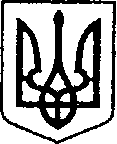                                                              УКРАЇНА                                 від 09.09.2021р.  ЧЕРНІГІВСЬКА ОБЛАСТЬ   Н І Ж И Н С Ь К А    М І С Ь К А    Р А Д А      сесія VIII скликання                                    Р І Ш Е Н Н Я   від                           2021 р.                  м. Ніжин	                               № Про припинення права 									              постійного користування землею					            Відповідно до статей 25, 26, 50, 59, 73 Закону України «Про місцеве самоврядування в Україні», Земельного кодексу України, Регламенту Ніжинської міської ради Чернігівської області, затвердженого рішенням Ніжинської міської ради Чернігівської області VIII скликання від  27 листопада 2020 року № 3-2/2020,    враховуючи службову записку управління комунального майна та земельних відносин від 08.09.2021р. №2397, міська рада вирішила:        1. Припинити управлінню комунального майна та земельних відносин Ніжинської міської ради Чернігівської області право постійного користування  земельною ділянкою площею 0,2300га, яка розташована за адресою: Чернігівська обл., м. Ніжин, площа імені Івана Франка,1, кадастровий номер 7410400000:04:001:0159,  для будівництва та обслуговування будівель органів державної влади та місцевого самоврядування. Право постійного користування земельною ділянкою зареєстровано в Державному реєстрі речових прав на нерухоме майно 27.07.2021 року, номер запису про інше речове право: 43241213.  2. Припинити управлінню комунального майна та земельних відносин Ніжинської міської ради Чернігівської області право постійного користування  земельною ділянкою площею 0,2103 га, яка розташована за адресою: Чернігівська обл., м. Ніжин, вул. Гоголя, 6, кадастровий номер 7410400000:04:001:0161,  для будівництва та обслуговування інших будівель громадської забудови. Право постійного користування земельною ділянкою зареєстровано в Державному реєстрі речових прав на нерухоме майно 28.07.2021 року,                            номер запису про інше речове право: 43275787.				                              	          3.  Начальнику управління комунального майна та земельних відносин  Онокало І.А.  забезпечити  оприлюднення даного рішення на офіційному сайті Ніжинської міської ради протягом п’яти робочих днів з дня його прийняття.          4.  Організацію виконання даного рішення покласти на першого заступника міського голови з питань діяльності виконавчих органів ради Вовченка Ф.І. та   управління комунального майна та земельних відносин Ніжинської міської ради (Онокало І.А.).          5.   Контроль за виконанням даного рішення покласти на постійну комісію міської ради з питань регулювання земельних відносин, архітектури, будівництва та охорони навколишнього середовища (голова комісії Глотко В.В.).     Міський голова                                                                Олександр  КОДОЛАПодає:начальник управління комунальногомайна та земельних відносинНіжинської міської ради						      Ірина ОНОКАЛОПогоджують: секретар міської ради							      Юрій  ХОМЕНКОзаступник міського голови                                  	                                                             з питань діяльності виконавчих                                                                                  органів ради                                                                                Сергій  СМАГАначальник відділу містобудування                                                                     	               та архітектури-головний архітектор 	                            Вікторія МИРОНЕНКОначальник відділу юридично -                                                                                кадрового забезпечення						 В’ячеслав  ЛЕГАпостійна комісія міської ради з питань 		                        регулювання земельних відносин,  		            архітектури, будівництва та охорони                                   		                 навколишнього середовища                                                  Вячеслав ГЛОТКОпостійна комісія міської ради з питань                        				    регламенту, законності, охорони прав                                                            	                      і свобод громадян, запобігання корупції,                            			             адміністративно-територіального устрою,                                       			 депутатської діяльності та етики                                             Валерій САЛОГУБначальник управління культури і туризму Ніжинської міської ради	  	              Тетяна БАССАКголовний спеціаліст – юрист відділу			 бухгалтерського обліку, звітності 			                      та правового забезпечення управління			 комунального майна та земельних 	                    відносин Ніжинської міської ради                                        Сергій  САВЧЕНКО                                               Пояснювальна запискадо проекту рішення Ніжинської міської ради                                                          «Про припинення права постійного користування землею»      Даний проект рішення підготовлено відповідно до статей 25, 26, 50, 59, 73 Закону України «Про місцеве самоврядування в Україні», Земельного кодексу України, Регламенту Ніжинської міської ради Чернігівської області, затвердженого рішенням Ніжинської міської ради Чернігівської області VIII скликання від  27 листопада 2020 року № 3-2/2020,    враховуючи службову записку управління комунального майна та земельних відносин від 08.09.2021р. №2397.   Відповідальний за підготовку даного проекту рішення - начальник відділу земельних відносин управління комунального майна та земельних відносин Ніжинської міської ради Яковенко В.В.  У даному проекті рішення розглядаються наступні питання: - припинення управлінню комунального майна та земельних відносин Ніжинської міської ради Чернігівської області право постійного користування  земельною ділянкою площею 0,2300га, яка розташована за адресою: Чернігівська обл., м. Ніжин, площа імені Івана Франка,1, кадастровий номер 7410400000:04:001:0159,  для будівництва та обслуговування будівель органів державної влади та місцевого самоврядування;  - припинення управлінню комунального майна та земельних відносин Ніжинської міської ради Чернігівської області право постійного користування  земельною ділянкою площею 0,2103 га, яка розташована за адресою: Чернігівська обл., м. Ніжин, вул. Гоголя, 6, кадастровий номер 7410400000:04:001:0161, для будівництва та обслуговування інших будівель громадської забудови в зв’язку з помилкою, допущеною землевпорядною організацією при виготовленні технічної документації на зазначені земельні ділянки. Начальник управління комунального майна						                    та земельних відносин                                                                   Ірина  ОНОКАЛО  